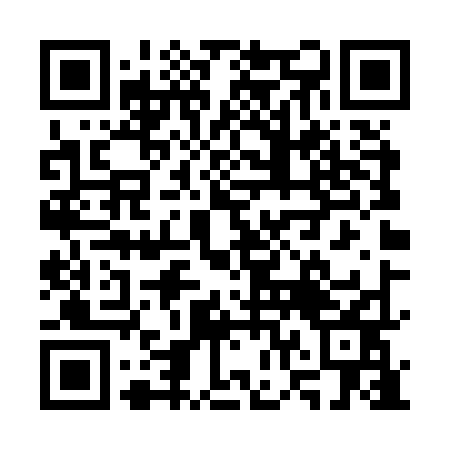 Prayer times for Malaszewicze Wielkie, PolandWed 1 May 2024 - Fri 31 May 2024High Latitude Method: Angle Based RulePrayer Calculation Method: Muslim World LeagueAsar Calculation Method: HanafiPrayer times provided by https://www.salahtimes.comDateDayFajrSunriseDhuhrAsrMaghribIsha1Wed2:224:5512:235:317:5110:142Thu2:184:5412:235:327:5310:173Fri2:144:5212:235:337:5510:204Sat2:104:5012:235:347:5610:245Sun2:094:4812:235:357:5810:276Mon2:084:4612:235:368:0010:297Tue2:074:4412:225:378:0110:308Wed2:074:4312:225:388:0310:309Thu2:064:4112:225:398:0510:3110Fri2:054:3912:225:408:0610:3211Sat2:054:3812:225:418:0810:3212Sun2:044:3612:225:428:0910:3313Mon2:034:3412:225:438:1110:3414Tue2:034:3312:225:438:1310:3415Wed2:024:3112:225:448:1410:3516Thu2:024:3012:225:458:1610:3617Fri2:014:2812:225:468:1710:3618Sat2:004:2712:225:478:1910:3719Sun2:004:2612:225:488:2010:3820Mon1:594:2412:235:498:2110:3821Tue1:594:2312:235:508:2310:3922Wed1:584:2212:235:508:2410:4023Thu1:584:2012:235:518:2610:4024Fri1:584:1912:235:528:2710:4125Sat1:574:1812:235:538:2810:4126Sun1:574:1712:235:538:3010:4227Mon1:564:1612:235:548:3110:4328Tue1:564:1512:235:558:3210:4329Wed1:564:1412:235:568:3310:4430Thu1:564:1312:245:568:3510:4431Fri1:554:1212:245:578:3610:45